The Boy at the Back of the Class Chapters 17 - 20Year 5 Friday LessonUsing the illustration on p200 and p201 as well as the picture below, write a description of Buckingham Palace.It must include at least 3 adjectives, 2 adverbs, 1 simile and 1 metaphor. (You can do more if you want).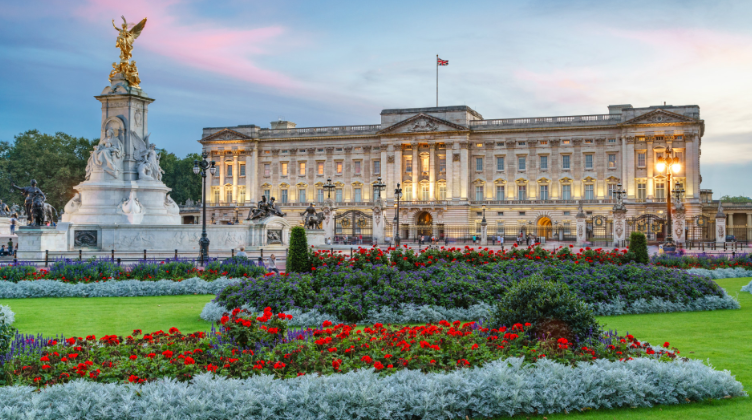 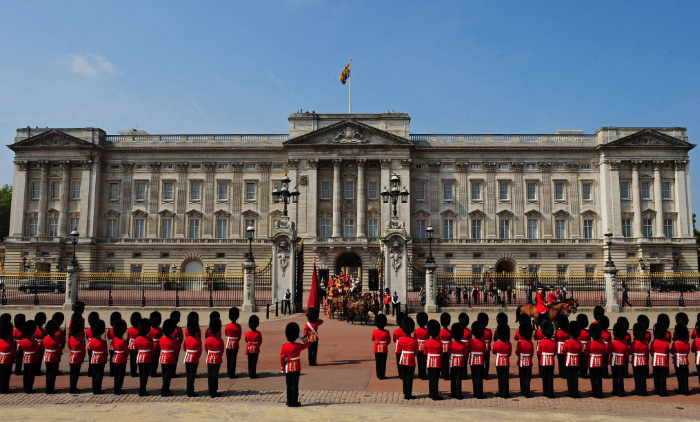 